Table S1 List of 153 genes associated with epilepsy in the MyGenostics panelTable S2 The ddPCR results in 20 PCDH19-related epileptic familiesTable S3. Males and females with a mosaic PCDH19 variant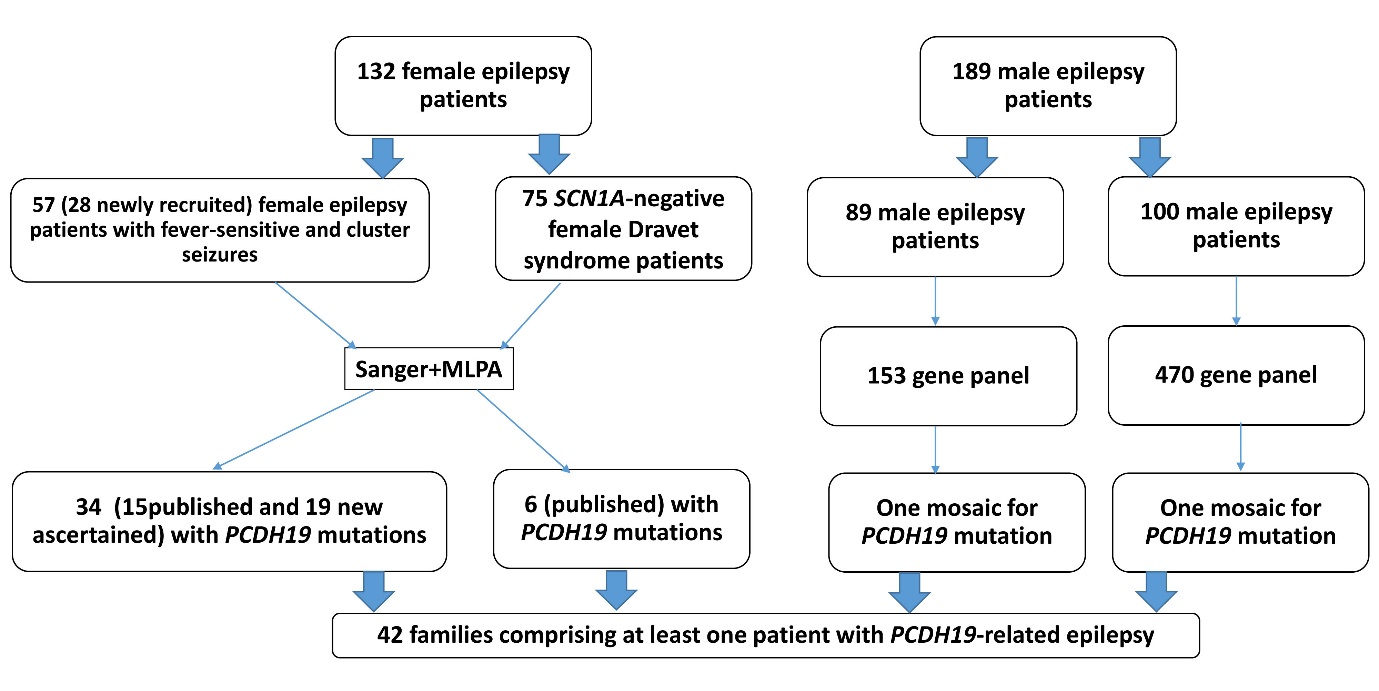 Disclosure of the ascertainment of 42 patients with PCDH19 variants in a Chinese population 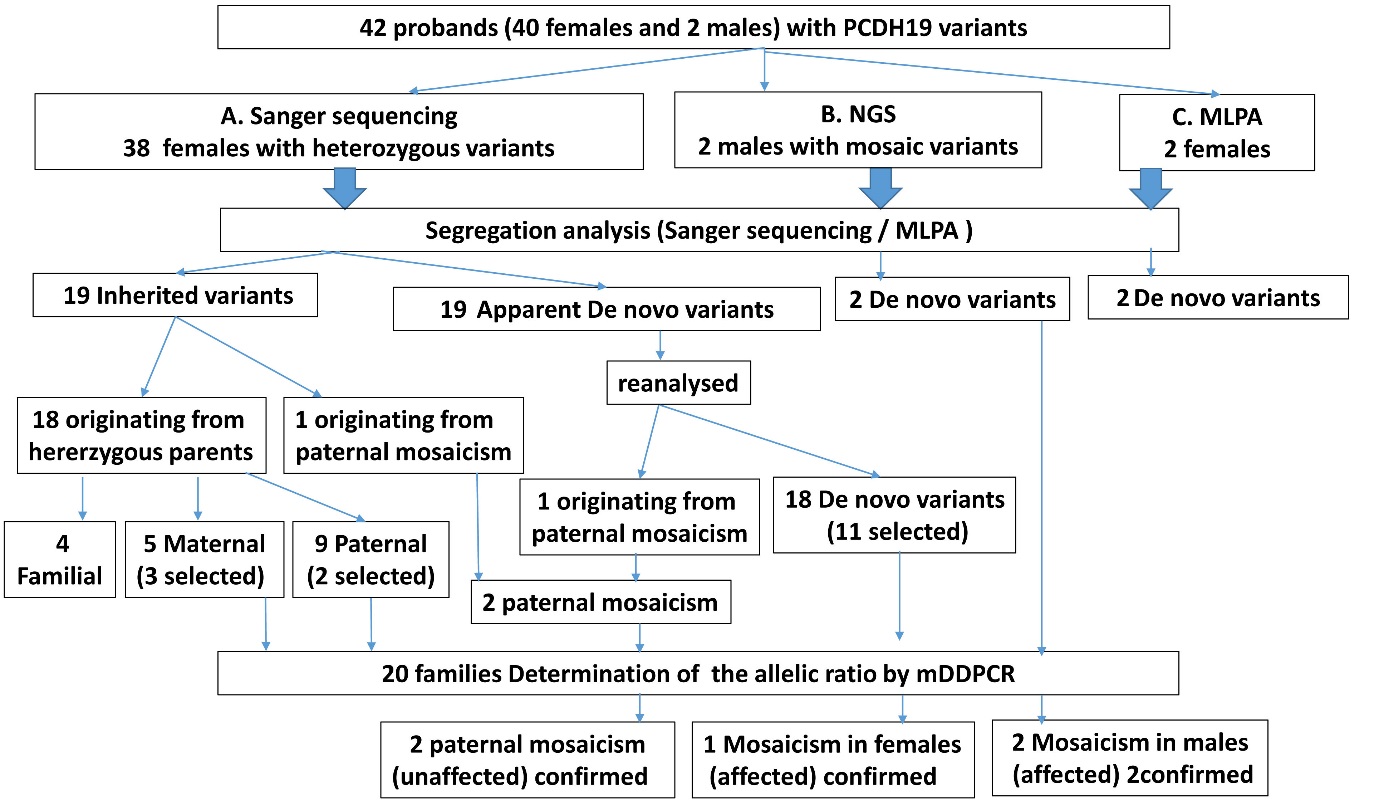 Workflow for the detection of Mosaic Mutations in 42 familiesADSL CHD2 DHFR GLB1 MAGI2 PNPO SLC9A6 ALDH7A1 CHRNA2 DIAPH3 GLRA1 MAPK10 POLG SPTAN1 ALG13 CHRNA4 DNAJC6 GPR56 MBD5 PPT1 SRPX2 ARG1 CHRNA7 DNM1 GPR98 MDGA2 PROC ST3GAL2 ARHGEF15 CHRNB2 DOCK7 GRIN1 ME2 PRRT2 ST3GAL5 ARHGEF9 CLCN2 EEF1A2 GRIN2A MECP2 RBFOX1 STRADA ARX CLCN4 EFHC1 GRIN2B MEF2C RBFOX2 STXBP1 ASAH1 CLN3 ELP4 HAX1 MFSD8 RBFOX3 SYNGAP1 ATP13A4 CLN5 EPHB2 HDAC4 MTHFR RELN SYNJ1 ATP1A2 CLN6 ErbB4 HEXA MTOR RYR3 SZT2 ATP1A3 CLN8 FASN HEXB NDE1 SCN1A TBC1D24 ATP6AP2 CNTN5 FLNA HNRNPH1 NEDD4L SCN1B TCF4 ATP7A CNTNAP2 FOLR1 HNRNPU NID2 SCN2A TNK2 BRAF COX6B1 FOXG1 IQSEC2 NRXN1 SCN8A TPP1 BSN CSTB FOXP2 KCNB1 PAFAH1B1 SHANK3 TSC1 CACNA1A CTNNA3 GABBR2 KCNH5 PCDH19 SLC13A5 TSC2 CACNA1H CTSD GABRA1 KCNMA1 PDHA1 SLC19A3 TUBA1A CACNB4 CYB5R3 GABRA6 KCNQ2 PIGA SLC1A3 UBE3A CASK DBH GABRB2 KCNQ3 PIGV SLC25A22 VRK2 CDH13 DCX GABRB3 KCNT1 PLCB1 SLC2A1 WDR45 CDH9 DEPDC5 GABRD LGI1 PNKD SLC35A2 ZEB2 CDKL5 DGKD GABRG2 LIASPNKP SLC46A1Subject No.SampleDrop countDrop countDrop countMutant allelic fractionMutant allelic fractionMutant allelic fractionPCDH19 MutationSubject No.SampleTotal No.Mutant No.Wild No.Mean95%L95%UPCDH19 Mutation001blood9445727115161147050.10%49.45%50.75%c.488T>G001Fblood846867833282103613.66%13.23%14.10%c.488T>G001Fhair971090714132514.16%3.51%4.88%c.488T>G001Fbuccal983831647362117518.28%17.81%18.75%c.488T>G001Fnail10029597103201728737.38%36.81%37.96%c.488T>G001Fsaliva1080824142023047912.12%11.77%12.46%c.488T>G001Furine10106162316831.31%22.36%41.41%c.488T>G001Fsemen1034733244412374315.76%15.33%16.19%c.488T>G001Mblood97247170201730.00%0.00%0.02%c.488T>G002blood9158314232842585047.39%46.95%47.83%c.1347_1348insAAC002Fblood91389402182540.01%0.00%0.04%c.1347_1348insAAC002Mblood85232149633710.01%0.01%0.03%c.1347_1348insAAC003blood9858580413214057050.46%50.12%50.80%c.1019A>G003Fblood88857060170520.00%0.00%0.02%c.1019A>G003Mblood88427570341610.00%0.00%0.01%c.1019A>G004blood8641995145431422850.55%49.97%51.13%c.1019A>G004Mblood8198298111571049451.53%50.86%52.20%c.1019A>G004MGFblood77471850138360.00%0.00%0.03%c.1019A>G004MGMblood87925150356660.00%0.00%0.01%c.1019A>G006blood8412186256862530550.37%49.94%50.81%c.1017delC006Fblood88635960136170.00%0.00%0.03%c.1017delC006Mblood8578199166671715349.28%48.75%49.82%c.1017delC007blood8940039127751269150.16%49.55%50.78%C.790G>C007Fblood9442598148884799.69%99.58%99.77%C.790G>C007Mblood88054981299130.00%0.00%0.02%C.790G>C008blood92613748546849650.15%49.39%50.90%c.1184G>C008Fblood95782481185430.01%0.00%0.03%c.1184G>C008Mblood86618680258280.00%0.00%0.01%c.1184G>C011blood92443735944584750.41%49.50%51.32%c.1375C>T011Fblood92864720166500.00%0.00%0.02%c.1375C>T011Mblood89799030336540.00%0.00%0.01%c.1375C>T013blood949999033031451.24%47.31%55.17%c.370G>A013Sblood960910783294346.87%44.53%49.23%c.370G>A013Fblood9961261340164917.09%15.46%18.82%c.370G>A013Fbuccal87057152056224408.39%8.05%8.75%c.370G>A013Fnail10558801160124071.27%1.08%1.48%c.370G>A013Fsaliva104200601555923114.42%13.76%15.09%c.370G>A013Furine1056206492603.35%1.54%6.26%c.370G>A013Fsemen9111565492208019.13%17.63%20.70%c.370G>A013Mblood10548038122670.04%0.00%0.25%c.370G>A014blood6801232108301058650.57%49.90%54.54%c.1240G>A014Fblood83649691126490.01%0.00%49.38%c.1240G>A014Mblood8629970108501110449.42%48.76%48.44%c.1240G>A014Mhair974803820821149.64%44.75%53.17%c.1240G>A014Msaliva8362733125501368847.83%47.23%48.44%c.1240G>A014Murine967408613515147.20%41.30%53.17%c.1240G>A014MGMblood78169406328820.02%0.01%0.04%c.1240G>A014FGFblood95667606328820.01%0.00%0.03%c.1240G>A014FGMblood88028103317870.01%0.00%0.02%c.1240G>A016blood10025222126281314049.01%48.39%49.62%c.1019A>G016Fblood9402591046370.00%0.00%0.08%c.1019A>G016Mblood78872280201720.00%0.00%0.02%c.1019A>G017blood9704797145381447850.10%49.53%50.68%c.695A>G017Fblood9846025061110.00%0.00%0.06%c.695A>G017Mblood107152900178500.00%0.00%0.02%c.695A>G020blood98545131955197449.76%48.18%51.33%c.471C>A020Fblood10589917012970.00%0.00%0.28%c.471C>A020Mblood9810489012920.00%0.00%0.29%c.471C>A021blood9772903279822808149.91%49.50%50.33%c.964G>C021Fblood109262620166070.00%0.00%0.02%c.964G>C021Mblood98811270555990.00%0.00%0.01%c.964G>C025blood983356811990278081.18%80.54%81.81%c.317T>A025hair990309438936198.46%98.02%98.82%c.317T>A025buccal1010315716261418279.54%78.98%80.09%c.317T>A025nail964847135417167.43%63.23%71.42%c.317T>A025saliva1032825268515981.16%78.36%83.75%c.317T>A025urine10205476591678.67%67.68%87.29%c.317T>A025Fblood10559849053690.00%0.00%0.07%c.317T>A025Fhair10875091030210.00%0.00%0.12%c.317T>A025Fbuccal92840601252990.00%0.00%0.02%c.317T>A025Fnail991151311208240.05%0.03%0.09%c.317T>A025Fsaliva92788552135830.01%0.00%0.05%c.317T>A025Furine1037704504290.00%0.00%0.86%c.317T>A025Fsemen88106010309870.00%0.00%0.01%c.317T>A025Mblood94448030189060.00%0.00%0.02%c.317T>A025Mhair8973370014660.00%0.00%0.25%c.317T>A025Mbuccal98145000412470.00%0.00%0.01%c.317T>A025Mnail997022478720.80%0.32%1.63%c.317T>A025Msaliva102137111126800.01%0.00%0.04%c.317T>A025Murine100802660314120.00%0.00%0.01%c.317T>A026blood936173882181394537.08%36.44%37.72%c158_159insT026Fblood100602820147390.00%0.00%0.03%c158_159insT026Mblood94002940159800.00%0.00%0.02%c158_159insT027blood92961269327954049.44%48.72%50.15%c.262G>T027Fblood1052365009480.00%0.00%0.39%c.262G>T027Mblood89075821136840.01%0.00%0.04%c.262G>T029blood102098631238339626.72%25.45%28.01%c.2341delA029Fblood10304373057370.00%0.00%0.06%c.2341delA029Mblood8634163054010.00%0.00%0.07%c.2341delA030blood103209644670469449.87%48.85%50.89%c.964G>C030Fblood9924059032350.00%0.00%0.11%c.964G>C030Mblood10050223017720.00%0.00%0.21%c.964G>C031blood103604562003200649.96%48.40%51.52%c.2113C>T031Fblood100584778549499.95%99.88%99.99%c.2113C>T031Mblood106599871124520.01%0.00%0.04%c.2113C>TMosaic (Sex)AnalysisPCDH19 variantmutationPhenotypeMutant allelic frequencyA (male)NGS, ddPCRc.317T>A, p.M106RPCDH19-related epilepsy81.18% (blood), 98.46% (hair), 79.54% (buccal), 67.43% (nail), 81.16% (saliva), 78.67% (urine)B (male)NGS, ddPCRc.158dupT, p.D54GfsX35PCDH19-related epilepsy37.08% (blood)C (male)Sanger sequencing, ddPCRc.370G>A, p.D124NAsymptomatic17.09% (blood), 8.39% (buccal), 1.27% (nail), 14.42% (saliva), 3.35% (urine), 19.13% (sperm)D (male)Sanger sequencing, ddPCRc.488T>G, p.V163GAsymptomatic13.23% (blood), 3.51% (hair), 17.81% (buccal), 36.81% (nail), 11.77% (saliva), 22.36% (urine), 15.33% (sperm)E (female)ddPCRc.2341delA, p.I781SfsX19PCDH19-related epilepsy26.72% (blood)F (male)NGSc.1864G > C, p.Gly622ArgPCDH19-related epilepsy60% (blood)G (male)NGSc.840C > G, p.Tyr280XPCDH19-related epilepsy22% (blood)H (male)NGSc.462C > G, p.Tyr154XPCDH19-related epilepsy65% (blood)I (male)NGSc.1682C > G, p.Pro561ArgPCDH19-related epilepsy78% (blood)J (male)NGSc.799G > T, p.Glu267XPCDH19-related epilepsy20% (blood)K (male)Microarraydel PCDH19PCDH19-related epilepsy100% (lymphocytes), 47% (fibroblasts)L (male)Exome sequencingc.605C > A, p.Ser202XPCDH19-related epilepsy50% (blood), 70% (buccal cells), 100% (urine sediment)M (male)NGSc.918C > G, p.Tyr306XPCDH19-related epilepsy10% (lymphocytes, saliva, hair)N (male)NGSc.1352 C > T, p.Pro451LeuPCDH19-related epilepsy90%(lymphocytes, urine)O (male)unknownc.2147+2T>CPCDH19-related epilepsyunknownP (female)Restriction enzyme analysisc.74T>C, p.L25PAsymptomaticunknownQ (female)Sanger sequencingc.1019A>G, p.N340SPCDH19-related epilepsyunknownL (female)qPCRc.1019A>G, p.N340SAsymptomatic35-60% (blood, saliva), 0 (urine)？